LUBIANA CUP 2022 (18.06.2022r. w godz. 9.00-12.30 na stadionie w Łubianie - ul. Szkolna 1) REGULAMIN – rocznik 2012-2013 	rozgrywane 	są 	na 	podstawie 	przepisów 	gry 	w 	piłkę 	nożną, 	zgodnie 	z 	niniejszym i obowiązującymi przepisami Polskiego Związku Piłki Nożnej oraz zgodnie z obowiązującą unifikacją dla kategorii ORLIK oraz ŻAKI. 2. SKŁADY DRUŻYN, ZMIANY, BRAMKI, CZAS Przed rozpoczęciem turnieju kierownicy drużyn zobowiązani są do wypełnienia listy Zawodników Jedna drużyna może składać się maksymalnie z 12 zawodników W przypadku rozgrywania mecz po meczu drużyna zobowiązania jest być gotowa do rozegrania kolejnego meczu w ciągu 1 minuty. Drużynie nie przysługuje dodatkowa przerwa. Jeżeli drużyna w ciągu 1 minuty nie stawi się na boisku i nie będzie gotowa do gry to nastąpi WALKOWER. Wymiary boiska 50-56 x 26-30m., bramki 5x2, piłka 4  oraz w przypadku ligi Europy 40m x 20m Na boisku występuje 6 zawodników + bramkarza / a w przypadku Ligi Europy 4 zawodników + bramkarz Zmiany hokejowe w wyznaczonej strefie 3. UWAGI ORGANIZACYJNE Mecze grupowe oraz Ligi Mistrzów  odbywają się w formule – ORLIKA, natomiast Ligi Europy za kilkoma wyjątkami odbywają się w formule ŻAKA. Drużyny ubezpieczają się we własnym zakresie, każdy uczestnik musi posiadać aktualne badania lekarskie oraz dokument tożsamości. Jeżeli zaistnieje sytuacja, że drużyn będzie miała zagrać mecz po meczu przewiduje się przerwę maksymalnie 1 min. Jeżeli drużyna nie będzie gotowa do rozegrania meczu to nastąpi walkower. Kolejność: decyduje liczba punktów, bezpośrednie pojedynki, lepsza różnica bramek, większa liczba zdobytych bramek i rzuty karne. Organizator zastrzega sobie prawo do zmiany regulaminu 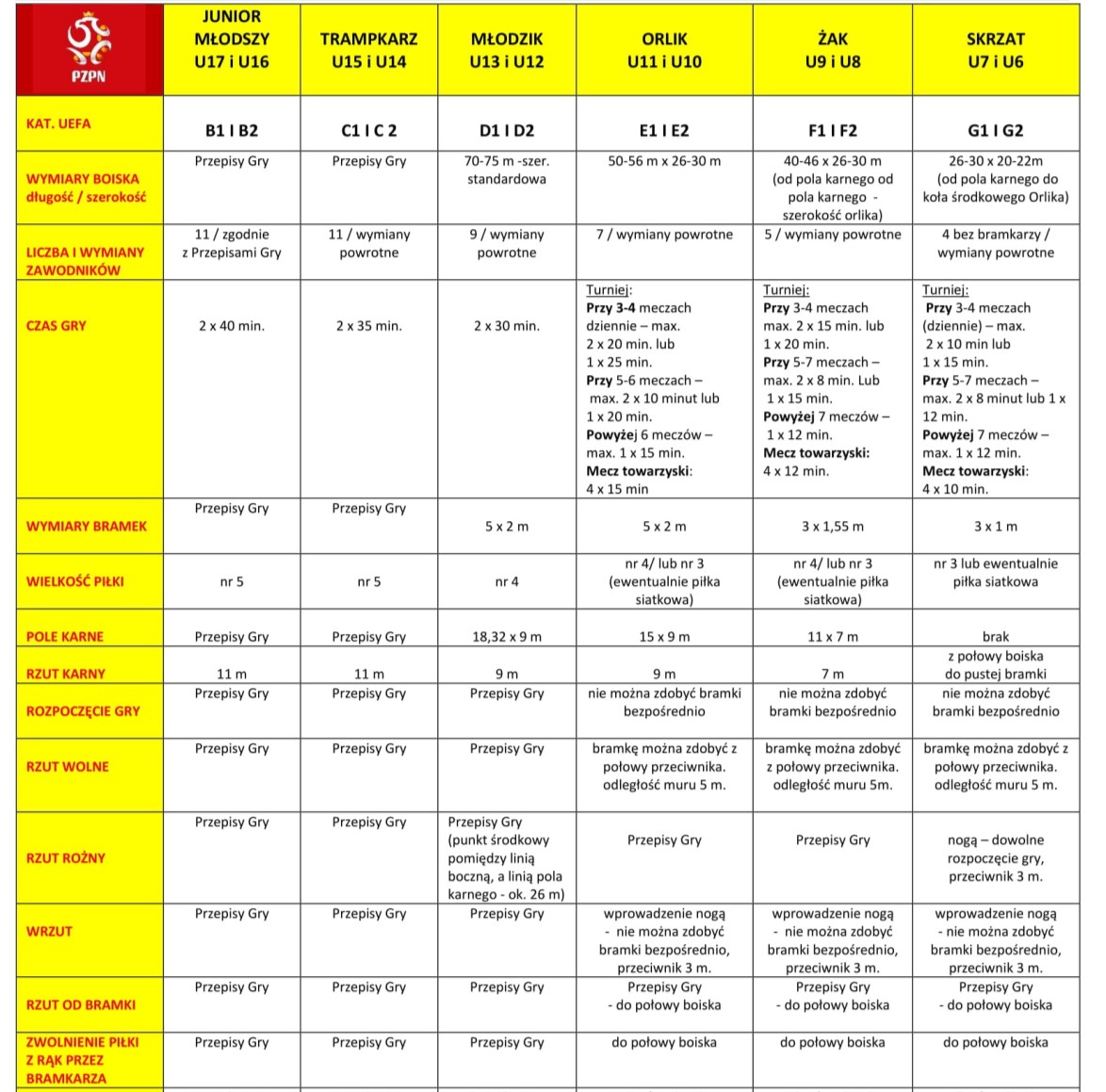 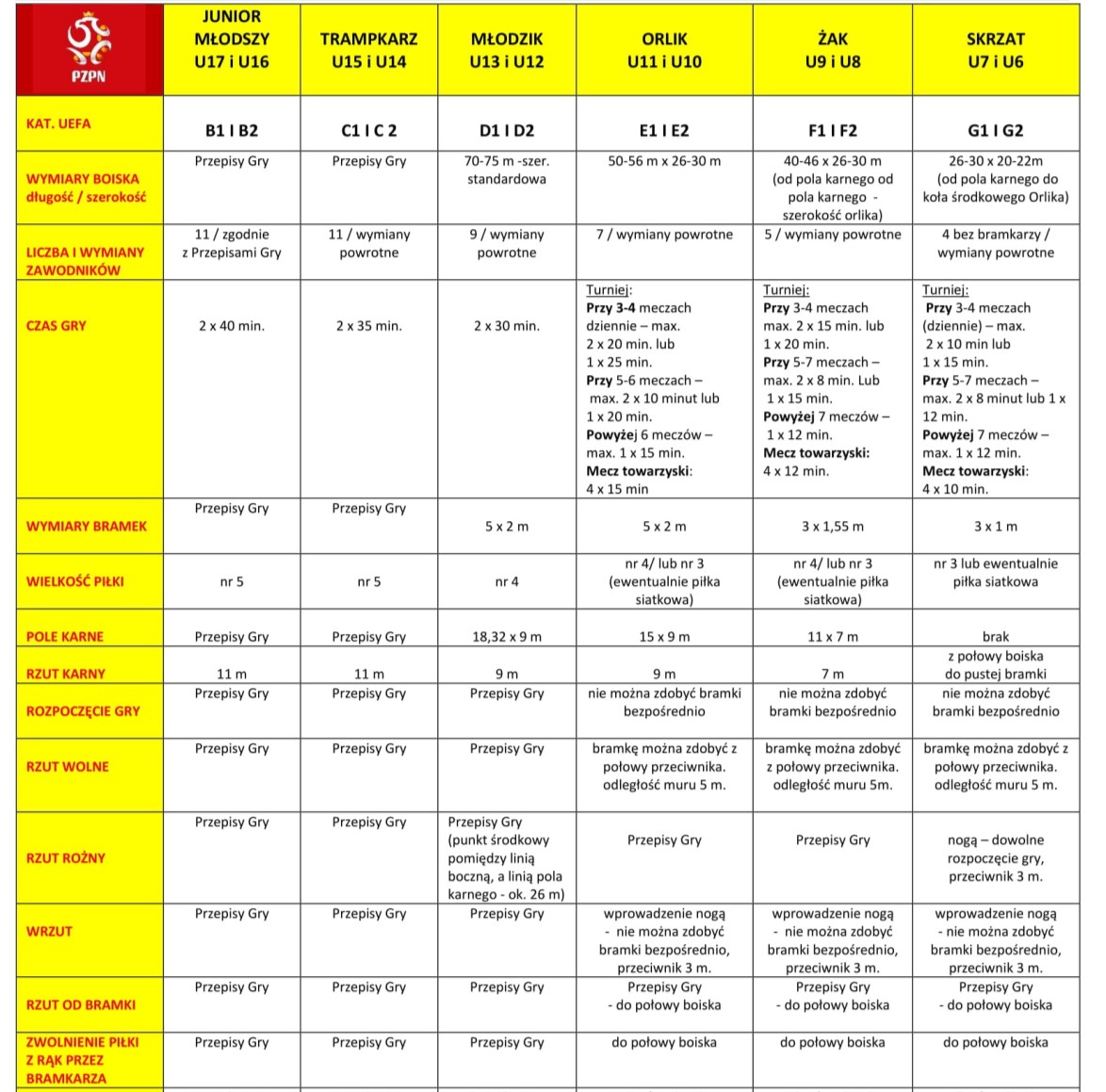 LUBIANA CUP 2022 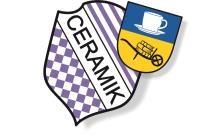 TURNIEJ PIŁKI NOŻNEJ DLA ROCZNIKÓW 2012-2013  Akademia Piłkarska Kościerzyna WDA Lipusz Amator Kiełpino  Szargan Somonino  FilSport Nowa Karczma GKS Przodkowo  7. Błękitni Wejherowo Kolejarz Chojnice  Salos Brusy MKS CHOJNICZANKA CHOJNICE  UKS Przyjaźń Wietcisa Skarszewy KS Mewa Gniew 14 UKS Feyenoord Gdańsk  15 Chojniczanka Chojnice  16 MKS Bytovia Bytów HARMONOGRAM 	BOISKO I 	BOISKO II 	BOISKO III 	BOISKO IV 	BOISKO ORLI  9.00 – 9.10 	 	1-4 	 	 	 	 	 	 	 	 	 	NIE 	 9.12 – 9.22 	 	2-3 	 	 	 	 	 	 	 	 	 	NIE 9.24 – 9.34 	 	1-3 	 	 	 	 	 	 	 	 	 	NIE 9.36 – 9.46 	 	4-2 	 	 	 	 	 	 	 	 	 	NIE 9.48 – 9.58 	 	1-2 	 	 	 	 	 	 	 	 	 	NIE 10.00 – 10.10  	3-4 	 	 	 	 	 	 	 	 	 	NIE LIGA MISTRZÓW – XX LIGA EUROPY - XX 10.15 – 10.25  	 	 	1-8 	 	2-7 	 	3-6 	 	1-8 	 	2-7 10.27 – 10.37  	 	 	4-5 	 	1-7 	 	8-6 	 	3-6 	 	4-5 10.39 – 10.49  	 	 	2-5 	 	8-4 	 	2-3 	 	1-7 	 	8-6 10.51 – 11.01  	 	 	1-5 	 	6-4 	 	6-7 	 	8-4 	 	2-3 11.03 – 11.13  	 	 	7-3 	 	8-2 	 	1-5 	 	6-4 	 	7-3 11.15 – 11.25  	 	 	1-4 	 	5-3 	 	6-2 	 	8-2 	 	1-4 	 	 11.27 – 11.37  	 	 	1-3 	 	4-2 	 	5-8 	 	5-3 	 	6-2 11.39 – 11.49  	 	 	6-7 	 	3-8 	 	1-3 	 	4-2 	 	5-8 11.51 – 12.01  	 	 	4-7 	 	6-7 	 	3-8 	 	2-5 Zakończenie 12.15-12.30 LUBIANA CUP 2022 (18.06.2022r. w godz. 12.30-15.45 na stadionie w Łubianie - ul. Szkolna 1) REGULAMIN – rocznik 2014-2015 	rozgrywane 	są 	na 	podstawie 	przepisów 	gry 	w 	piłkę 	nożną, 	zgodnie 	z 	niniejszym i obowiązującymi przepisami Polskiego Związku Piłki Nożnej oraz zgodnie z obowiązującą unifikacją dla kategorii ŻAK. 2. SKŁADY DRUŻYN, ZMIANY, BRAMKI, CZAS Przed rozpoczęciem turnieju kierownicy drużyn zobowiązani są do wypełnienia listy Zawodników Jedna drużyna może składać się maksymalnie z 12 zawodników W przypadku rozgrywania mecz po meczu drużyna zobowiązania jest być gotowa do rozegrania kolejnego meczu w ciągu 1 minuty. Drużynie nie przysługuje dodatkowa przerwa. Jeżeli drużyna w ciągu 1 minuty nie stawi się na boisku i nie będzie gotowa do gry to nastąpi WALKOWER. Wymiary boiska 40-46 x 26-30m., bramki 3x1,55, piłka 4 Na boisku występuje 4 zawodników + bramkarza / zmiany hokejowe w wyznaczonej strefie 3. UWAGI ORGANIZACYJNE Drużyny ubezpieczają się we własnym zakresie, każdy uczestnik musi posiadać aktualne badania lekarskie oraz dokument tożsamości. Jeżeli zaistnieje sytuacja, że drużyn będzie miała zagrać mecz po meczu przewiduje się przerwę maksymalnie 1 min. Jeżeli drużyna nie będzie gotowa do rozegrania meczu to nastąpi walkower. Kolejność: decyduje liczba punktów, bezpośrednie pojedynki, lepsza różnica bramek, większa liczba zdobytych bramek i rzuty karne. Do Ligi Mistrzów awansują drużyny z miejsc i grup – grupa A miejsca od 1 do 3, grupa B  i C miejsca od 1 do 2. Do Ligi Europy awansują drużyny z miejsc i grup  - grupa A miejsca od 4 do 5, grupa B i C miejsca od 3 do 4. • 	Organizator zastrzega sobie prawo do zmiany regulaminu LUBIANA CUP 2022 TURNIEJ PIŁKI NOŻNEJ DLA ROCZNIKÓW 2014-2015  Ceramik Łubiana  Akademia Piłkarska Kościerzyna  Amator Kiełpino AP Energa Gryf Słupsk  Szargan Somonino  6.GKS Myśliwiec Tuchomie  7.FilSport Nowa Karczma   GKS Przodkowo  Kolejarz Chojnice  DSPN Kwidzyn Salos Brusy  UKS Przyjaźń Stolem Gniewino Unia Tczew HARMONOGRAM A   /   B    /   C    	BOISKO I 	BOISKO II 	BOISKO III 	BOISKO IV 	BOISKO ORLIK 	 12.30 – 12.40  	2-5 A  	3-4 A  	2-5B 	 	3-4B 	 	1-4C  12.30 – 12.42 	 12.42 – 12.52  	1-5A 	 	2-3A 	 	1-5B 	 	2-3B 	 	2-3C  12.44 – 12.56 12.54 – 13.04  	1-4A 	 	5-3A 	 	1-4B 	 	5-3B 	 	1-3C 12.58 – 13.10 13.06 – 13.16  	1-3A 	 	4-2A 	 	1-3B 	 	4-2B 	 	4-2C 13.12 – 13.24 13.18 – 13.28  	1-2A 	 	4-5A 	 	1-2B 	 	4-5B 	 	1-2C 13.26 – 13.38 13.30 – 13.42  	3-4C 	 	 	 	 	 	 	 	 	 	 LIGA MISTRZÓW – XX   A1, A2, A3, B1, B2, C1, C2    LIGA EUROPY – XX  A4, A5, B3, B4, B5, C3, C4    13.45 – 13.55  	 	2-7 	 	3-6 	 	2-7 	 	3-6 	 13.57 – 14.07  	 	1-7 	 	2-5 	 	1-7 	 	2-5 	 14.10 – 14.20  	 	3-4 	 	1-6 	 	1-6 	 	7-5 	 14.22 – 14.32  	 	7-5 	 	1-5 	 	2-3 	 	1-5 	 14.34 – 14.36  	 	6-4 	 	7-3 	 	6-4 	 	7-3 	 	 14.38 – 14.48  	 	1-4 	 	5-3 	 	1-4 	 	6-2 	 	 	 	 	 14.50 – 15.00  	 	6-2 	 	4-2 	 	1-3 	 	4-2 	 	 15.02 – 15.12  	 	4-7 	 	5-6 	 	4-7 	 	5-6 	 Zakończenie 15.30 – 15.45 LUBIANA CUP 2022 (18.06.2022r. w godz. 16.00-18.30 na stadionie w Łubianie - ul. Szkolna 1) REGULAMIN – rocznik 2016-2017 	rozgrywane 	są 	na 	podstawie 	przepisów 	gry 	w 	piłkę 	nożną, 	zgodnie 	z 	niniejszym i obowiązującymi przepisami Polskiego Związku Piłki Nożnej oraz zgodnie z obowiązującą unifikacją dla kategorii SKRZAT. 2. SKŁADY DRUŻYN, ZMIANY, BRAMKI, CZAS Przed rozpoczęciem turnieju kierownicy drużyn zobowiązani są do wypełnienia listy Zawodników Jedna drużyna może składać się maksymalnie z 12 zawodników W przypadku rozgrywania mecz po meczu drużyna zobowiązania jest być gotowa do rozegrania kolejnego meczu w ciągu 1 minuty. Drużynie nie przysługuje dodatkowa przerwa. Jeżeli drużyna w ciągu 1 minuty nie stawi się na boisku i nie będzie gotowa do gry to nastąpi WALKOWER. Wymiary boiska 26-30 x 20-26m., bramki 3x1,55, piłka 3 Na boisku występuje 4 zawodników bez bramkarza / zmiany hokejowe w wyznaczonej strefie 3. UWAGI ORGANIZACYJNE Drużyny ubezpieczają się we własnym zakresie, każdy uczestnik musi posiadać aktualne badania lekarskie oraz dokument tożsamości. Jeżeli zaistnieje sytuacja, że drużyn będzie miała zagrać mecz po meczu przewiduje się przerwę maksymalnie 1 min. Jeżeli drużyna nie będzie gotowa do rozegrania meczu to nastąpi walkower. Kolejność: decyduje liczba punktów, bezpośrednie pojedynki, lepsza różnica bramek, większa liczba zdobytych bramek i rzuty karne. Organizator zastrzega sobie prawo do zmiany regulaminu LUBIANA CUP 2022 TURNIEJ PIŁKI NOŻNEJ DLA ROCZNIKÓW 2016-2017  1. Ceramik Łubiana  2. Akademia Piłkarska Kościerzyna  3. FilSport Nowa Karczma 4. GKS Przodkowo 5. Lechia Gdańsk 6. Salos Brusy  7. Amator Kiełpino 8. MKS Bytovia Bytów 9. Łubiana i przyjaciele 	BOISKO I 	BOISKO II 	BOISKO III 	BOISKO IV 	 	 16.00 – 16.10  	2-9 	 	3-8 	 	4-7 	 	5-6 16.12 – 16.22  	1-9 	 	2-7 	 	3-6 	 	4-5 	 	 16.24 – 16.34  	1-8 	 	9-7 	 	2-5 	 	3-4 16.36 – 16.46  	1-7 	 	8-6 	 	9-5 	 	2-3 	 16.50 – 17.00  	1-6 	 	7-5 	 	8-4 	 	9-3 17.05 – 17.15  	1-5 	 	6-4 	 	7-3 	 	8-2 17.18 – 17.28  	1-4 	 	5-3 	 	6-2 	 	8-9 17.30 – 17.40  	1-3 	 	4-2 	 	6-9 	 	7-8 17.42 – 17.52  	1-2 	 	4-9 	 	5-8 	 	6-7 Zakończenie 18.10-18.30 